Základná škola s materskou školou, Melíškova 650, 908 73 Veľké Leváre 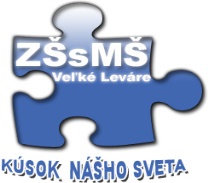 IČO: 36063932 Bankové spojenie: 3257876001/5600 Tel.: +421 911 979 375 mail: riaditel@zsvlevare.edu.sk__________Číslo žiadosti ...................................... 		        Dátum............................................... Ž I A D O S Ť
o prijatie dieťaťa do materskej školy s výchovným jazykom slovenskýmPodľa § 59 ods. 3, ods. 4 a ods. 7 zákona č. 245/2008 Z. z. o výchove a vzdelávaní (školský zákon) a o zmene a doplnení niektorých zákonov a podľa § 3 ods. 1 až 3 vyhlášky č. 306/2008o materskej škole žiadam o prijatie môjho syna / mojej dcéry do materskej školy v školskom roku 2020/2021.Meno a priezvisko dieťaťa........................................................................................................... Dátum a miesto narodenia......................................................................................................... Rodné číslo ............................................. Zdravotná poisťovňa ................................................. Bydlisko....................................................................................................................................... Národnosť .............................................. Občianstvo ............................................................... Meno a priezvisko otca ............................................................................................................. Bydlisko ..................................................................................................................................... Telefón ................................................... Emailová adresa ....................................................... Zamestnanie .............................................................................................................................. Tel. ......................................................... Zamestnávateľ .    ...................................................... Meno a priezvisko matky ............................................................................................................ Rodné priezvisko ......................................................................................................................... Bydlisko ....................................................................................................................................... Telefón .................................................. Emailová adresa .......................................................... Zamestnanie ................................................................................ Tel. ........................................ Zamestnávateľ ........................................................................................................................... Dieťa prihlasujem na pobyt: celodenný (desiata, obed, olovrant) – pre deti oboch zamestnaných rodičov poldenný (desiata, obed) Záväzný dátum nástupu dieťaťa do MŠ ................................................................................... Dieťa je zmyslovo, telesne a duševne zdravé, nevyžaduje mimoriadnu zdravotnú a výchovnú starostlivosť a je schopné plniť požiadavky vnútorného poriadku materskej školy, ktoré sú v súlade s psychohygienickými zásadami dieťaťa v predškolskom veku. .................................................              ....................................................................................    Dátum vydania potvrdenia                                       Pečiatka a podpis pediatra .................................................               ..................................................................................
  Dátum podania prihlášky		           Podpisy oboch zákonných zástupcov dieťaťa